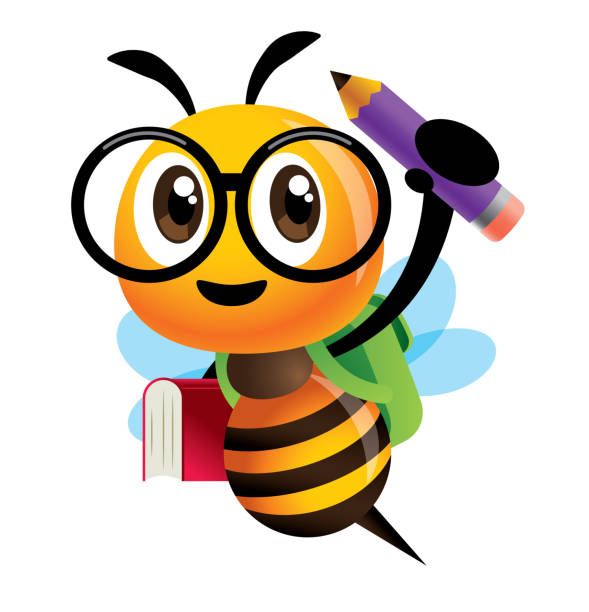 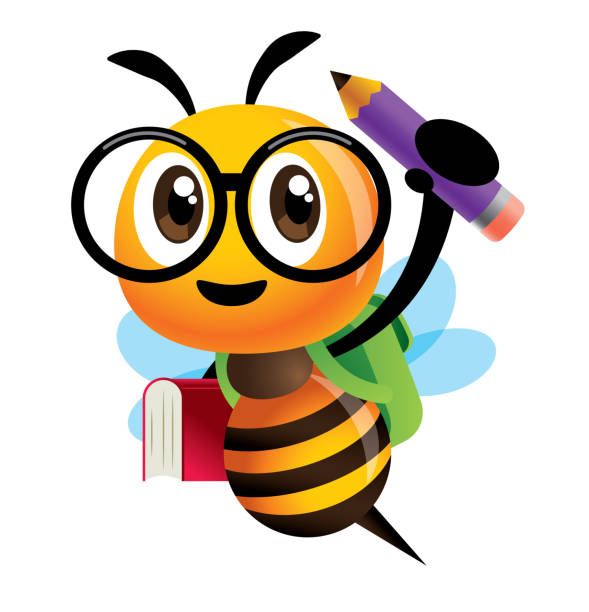 Chairman:						Sue Adams 	smadams6570@gmail.com			Club members,If you can tell a story,You can write a story.Everyone has or knows a story.  You have been involved in community projects that reach out to the people in your communities, you have family, you have friends, you have an ancestry.  You have more stories than you realize.  Take time to share them with us.The General Federation of Women’s Clubs provides its members and our community youth an avenue to freely express themselves and draw upon their experiences through writing. GFWC Member Short Story Writing ContestAnd GFWC Member Poetry Writing ContestShort stories are limited to 2,000 wordsPoetry can be any style with a minimum of 8 lines or maximum of 50 linesAuthors must be dues paying members of an active GFWC OH clubYouth Short Story Writing ContestAndYouth Poetry Writing ContestCategories to be judged:Category 1:  Grade K, 1, and 2			Category 2:  Grade 3, 4, and 5Category 3:  Grade 6, 7, and 8			Category 4:  Grade 9, 10, 11, 12CREATIVE WRITING CONTEST SUBMISSION DEADLINE:  2/1/2023 and 2/1/2024Mail entries to Sue Adams, 5817 Whitecat Court, Milford, OH 45150All manuscripts must be original works created by the author.  Entries must have release and copyright forms.